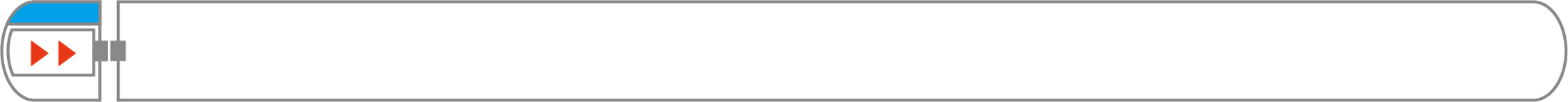 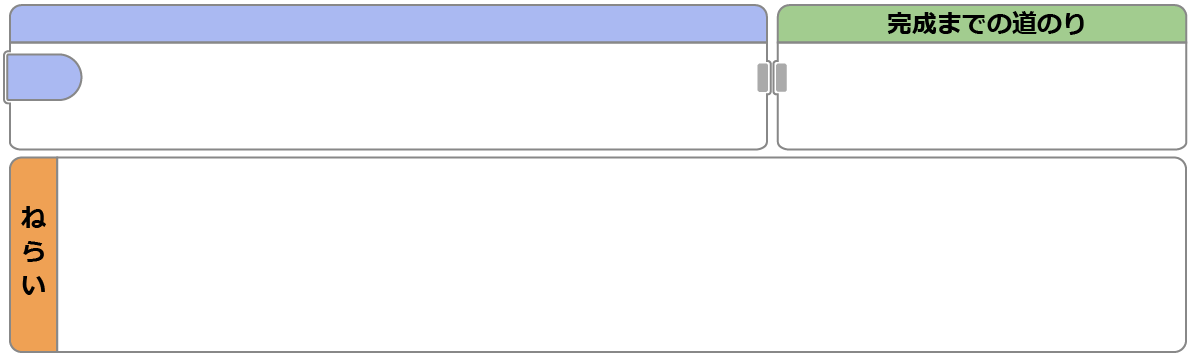 STEP1:社会人になってからの「自分年表」を作りましょう現在からさかのぼり、重要だった出来事や業務を箇条書きで書きましょう。また当時、工夫したこと、印象に残っている「失敗」など、思い出せることは書いてみましょう。足りなければもう1枚プリントしてください。STEP2:以下の項目について、できるだけ簡単にまとめてみましょうありがとうございました。あなたの経験や知見をプラチナ未来スクールの生徒達のためにお役立てください。入退社、異動などの出来事、業務の内容(会社以外の経験でもOKです)具体的にはどんなことを、どんな風に工夫していましたか?どんな「失敗」をしましたか?現在年社会人スタート年◆あなたの経験で「これは人に自慢できる!」と思うことは何ですか、またそのポイントは何ですか?　(例)「業務改善の提案をし、30%の納期短縮に成功」「新商品を開発し、〇〇の点でお客様に喜ばれた」など◆逆に「これは失敗だった……」と思うことは何ですか、またその理由は何ですか?小さなもので良いので、複数思い出してみてください。　(例)「思い込みで間違った開発を進めたことが納品時に発覚し、作り直しになってしまった」「顧客とのトラブルで自社の都合を優先させてしまった結果、顧客との関係を悪化させてしまった」など◆あなたはどんな人で、どんな風に仕事を進めるタイプですか?□あなたが仕事で大切にしていたことはなんですか?　(例)「相手の期待を超える仕事をする」「お客様の気持ちを一番に考える」など□あなたはどんな人?　または、友人や同僚にどんな人だと言われますか?　(例)「仕事が早い方だと思う」「後輩想いだと言われる」など◆後輩を育成した時のことを思い出してください。□あなたが後輩育成の中で気を付けていたことはなんですか?　(例)「チャレンジな仕事を与え、それを成功に導く」「失敗したらたしなめるが、うまく行くようにフォローもする」など□後輩を育成していて、最もうれしかったことはなんですか?　(例)「自分が退社する時に涙をながしてくれた」「自分より成長し、それを『〇〇さんのおかげです』と言われた」など